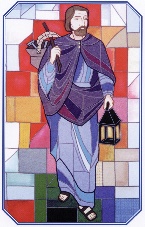 Pupil AgreementThis is how I stay safe when we use computers:I will only use the computers, tablets or internet when there is an adultI will only use activities that an adult has told or allowed me to useI will take care of the school computers, tablets and other equipmentI will ask for help from an adult if I am not sure what to do or if I think I have made a mistake onlineI will tell an adult if I see something that upsets me on the screenI know that if I break the rules I might not be allowed to use a computer/tabletPupil’s Name (please print)Pupil’s signature                                     ClassDate	Parent/Carer AgreementAs the parent or legal guardian of the pupil signing above, I give permission for my son or daughter to use the internet, under supervision, at school.I understand and accept the above rules for acceptable use of the internet and will discuss these with my child.I understand that the school will take every reasonable precaution, including monitoring and filtering systems, to ensure that young people will be safe when they use the internet and systems.  I also understand that the school cannot ultimately be held responsible for the nature and content of materials accessed on the internet.I will encourage my child to adopt safe use of the internet and digital media at home.  In accordance with guidance from the Information Commissioner’s Office, parents/carers are welcome to take videos and digital images of their children at school events for their own personal use (as such use in not covered by the Data Protection Act). To respect everyone’s privacy and in some cases protection, these images should not be published/made publicly available on social networking sites, nor should parents/carers comment on any activities involving other pupils in the digital/video images. I understand that allowing my child to play computer or on-line games that are not PEGI age appropriate may be considered a safeguarding issue which the school is under obligation to take action on.I will not allow my child to hold a social media account on any site that is not age appropriate (e.g. Facebook, WhatsApp, Instagram, Snapchat, You Tube etc.).Parent/Carer’s Name (please print)Parent/Carer’s signature  Date